KURUKSHETRA UNIVERSITY KURUKSHETRA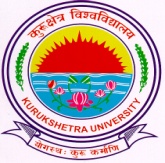      (Established by the State Legislature Act-XII of 1956)             (“A+” Grade NAAC Accredited)Date-sheet for B.A./B.Com/BBA-1st,  Semester practical examinations of Re-appear Candidates only to be held in Jan, 2020.Time of Examinations:- (M) 9:00 am onwards.             		CONTROLLER OF EXAMINATIONSEndst. No. CP/IV/19/39081-90				 Dated-17-12-2019	Copy of the above is forwarded to the following for information and necessary action:-Director/Chairperson/Principal, IIHS (University College),K.U.K; DN Mahila Mahavidyalaya, Kurukshetra; Pt. Chiranji Lal Sharma Govt. College, Sec-14, Karnal; IMC&MT, K.U.K. & Deptt of Fine Arts, K.U.K; BPR College, Kurukshetra.Assistant Registrar(R-I, II&III), K.U.K. with the request kindly to intimate the date & centre of practical examinations to the concerned students and also to supply a list of candidates to the concerned Directors/Chairpersons/Principals directly.Deputy Registrar (Secrecy), Kurukshetra University, KurukshetraP.A. to Controller of Examinations (I&II), K.U.K. for kind information of the COEs.Supdt. (Conduct Theory), Kurukshetra University, KurukshetraCP-II (Practical) Kurukshetra University, KurukshetraSteno to Deputy Registrar (Conduct), Kurukshetra University, KurukshetraHead, AEIMC (I.T) Cell, KUK, to upload the same in the University Website..                             Sd/-    Deputy Registrar (Conduct)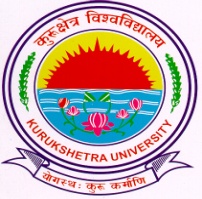 KURUKSHETRA UNIVERSITY KURUKSHETRA(Established by the State Legislature Act-XII of 1956)(“A+” Grade NAAC Accredited)Date-Sheet for B.A./B.Com/BBA-3rd Semester practical examinations of Re-appear Candidates only to be held in Jan, 2020.Time of Examinations: - (M) 9:00 am onwards.	CONTROLLER OF EXAMINATIONSEndst.No.CP/IV/19/39091-100					Dated-17-12-2019Copy of the above is forwarded to the following for information and necessary action:-Directors/Chairpersons/Principals, IIHS (University College), K.U.K; DN Mahila Mahavidyalaya, Kurukshetra; Pt. Chiranji Lal Sharma Govt. College, Sec-14, Karnal; IMC&MT, KUK; and Deptt. of Fine Arts, K.U.K; BPR College, Kurukshetra.Assistant Registrar(R-I, II&III), K.U.K. with the request kindly to intimate the date & centre of practical examinations to the concerned students and also to supply a list of candidates to the concerned Directors/Chairpersons/ Principals directly.Deputy Registrar (Secrecy), Kurukshetra University, KurukshetraP.A. to COE (I&II), K.U.K. for kind information of the Controller of Examinations.Supdt(Conduct Theory), , KurukshetraCP-II(Practical) , KurukshetraSteno to Deputy Registrar (Conduct), Kurukshetra University, KurukshetraHead, AEIMC (I.T) Cell, KUK, to upload the same on the University Website.     Sd/-Deputy Registrar (Conduct)KURUKSHETRA UNIVERSITY KURUKSHETRA(Established by the State Legislature Act-XII of 1956)(“A+” Grade NAAC Accredited)Date-Sheet for B.A./B.Sc/B.Com/BBA-5th Semester practical examinations of Re-appear/Math regular Candidates only to be held in Jan, 2020.Time of Examinations: - (M) 9:00 am onwards      		CONTROLLER OF EXAMINATIONSEndst.No.CP/IV/19/39101-110				Dated-17-12-2019Copy of the above is forwarded to the following for information and necessary action:-Directors/Chairpersons/Principals, IIHS (University College)K.U.K.; DN Mahila Mahavidyalaya, Kurukshetra; Pt. Chiranji Lal Sharma Govt. College, Sec-14, Karnal; I.M.C & M.T., K.U.K; and Deptt. of Fine Arts, KUK; BPR College Kurukshetra.Assistant Registrar(R-I, II&III), K.U.K. with the request kindly to intimate the date & centre of practical examinations to the concerned students and also to supply a list of candidates to the concerned Directors/Chairpersons/ Principals directly.Deputy Registrar (Secrecy), Kurukshetra University, KurukshetraP.A. to COE (I&II), K.U.K. for kind information of the Controller of Examinations.Supdt. (Conduct Theory), Kurukshetra University, KurukshetraCP-II(Practical) , KurukshetraSteno to Deputy Registrar (Conduct), Kurukshetra University, KurukshetraHead, AEIMC (I.T) Cell, KUK, to upload the same in the University Website. Sd/-                Deputy Registrar (Conduct)Sr. NoSubjectDate of Practical ExaminationsCentre of Practical Examinations1.Health & Physical Education06-01-2020 to 07-01-2020IIHS, KUK 2.Geography06-01-2020 to 07-01-2020IIHS, KUK3.Psychology06.01.2020IIHS, KUK4.Music (Vocal)06.01.2020IIHS, KUK5.Music (Inst)07.01.2020IIHS, KUK6.BBA (Computer Application/Fundamental)07.01.2020IIHS, KUK7.B.Com (Vocational)07.01.2020IIHS, KUK8.Basic of Computer 06.01.2020IIHS, KUK9.Home Science06.01.2020, Kurukshetra10.Defence Study06.01.2020, Sec-14, Karnal11.Commercial Arts06.01.2020Deptt of Fine Arts, K.U.K.12.Fine Arts07.01.2020Deptt of Fine Arts, K.U.K.13.Mass Communication06.01.2020IMC&MT, K.U.K.14.Social Work07.01.2020BPR College, KurukshetraSr. NoSubjectDate of Practical ExaminationsCentre of Practical Examinations1.Health & Physical Education08.01.2020 to 09.01.2020IIHS, KUK2.Geography08.01.2020 to 09.01.2020IIHS, KUK3.Psychology07.01.2020IIHS, KUK4.Music (Vocal)07.01.2020IIHS, KUK5.Music (Inst)08.01.2020IIHS, KUK6.Computer Application07.01.2020IIHS, KUK7.BBA (Computer Application)08.01.2020IIHS, KUK8.B.Com (Vocational)09.01.2020IIHS, KUK9.Home Science07.01.2020, Kurukshetra10.Defence Study07.01.2020, Sec-14, Karnal11.Commercial Arts07.01.2020Deptt of Fine Arts, K.U.K.12.Fine Arts08.01.2020Deptt of Fine Arts, K.U.K.13.Mass Communication07.01.2020IMC&MT, K.U.K.14.Social Work07.01.2020BPR College, KurukshetraSr. NoSubjectDate of Practical ExaminationsCentre of Practical Examinations1.Health & Physical Education10.01.2020 to 11.01.2020IIHS, KUK2.Geography10.01.2020 to 11.01.2020IIHS, KUK3.Psychology08.01.2020IIHS, KUK4.Music (Vocal)08.01.2020IIHS, KUK5.Music (Inst)09.01.2020IIHS, KUK6.Math Re-appear & Annual08.01.2020IIHS, KUK7.BBA (Computer Application)09.01.2020IIHS, KUK8.B.Com (Vocational)10.01.2020IIHS, KUK9.Computer Application08.01.2020IIHS, KUK10.Home Science08.01.2020D.N.Mahila Mahavidyalaya, Kurukshetra11.Defence Study08.01.2020, Sec-14, Karnal12.Commercial Arts08.01.2020Deptt of Fine Arts, K.U.K.13.Fine Arts09.01.2020Deptt of Fine Arts, K.U.K.14.Mass Communication08.01.2020 Communication & Media Technology, K.U.K.15.Social Work07.01.2020BPR College, Kurukshetra